Retourformulier Health Nutrition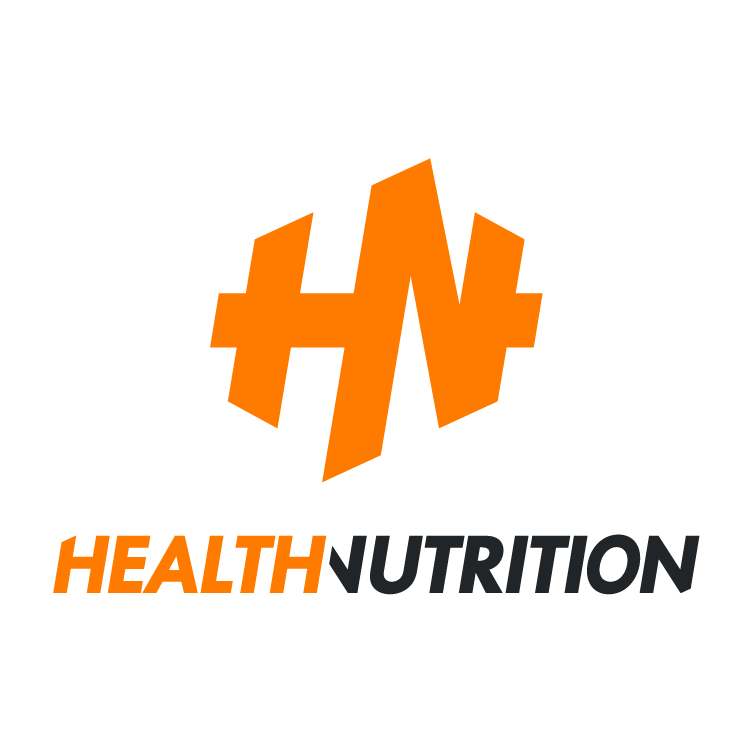 RetourvoorwaardenToch niet tevreden met het product? Binnen 14 dagen na ontvangst heb je de mogelijkheid om het product terug te sturen. Volg daarvoor de onderstaande stappen. VerpakkingPak de producten in originele staat en verpakking in een doosPlaats het ingevulde retourformulier in de doosPlak het meegeleverde retourlabel goed zichtbaar op de doosVerzendingLever het pakket in bij het postkantoorBewaar het verzendbewijs goedTerugbetaling 
Wanneer betalen we terug?Wij maken de door jouw gemaakte kosten (aanschafkosten) binnen 14 dagen na ontvangst naar je over. Wat krijg je terug?Je krijgt het volledige aankoopbedrag terug.Waar ontvang ik het teruggestorte bedrag? Wij storten het bedrag op dezelfde manier terug zoals je hebt afgerekend. Lukt dit niet? Dan nemen we contact met je op. Kosten voor het retour sturen De kosten voor de retourzending zijn voor je eigen rekening. Stuur je een product terug omdat deze beschadigd of verkeerd geleverd is? Dan zullen wij de verzendkosten voor onze rekening nemen.RetourformulierStuur dit formulier ingevuld mee met de retourzending. GegevensReden van retour: RetourartikelenToelichtingInstructies retournerenTerugsturenZorg ervoor dat: De artikelen compleet zijnDe artikelen in originele, onbeschadigde verpakking zittenGeopende en/of beschadigde productverpakkingen kunnen wij niet retour nemen.Gebruikte en/of beschadigde non-foodproducten kunnen wij niet retour nemen.Het artikel moet compleet en in geval van voeding (supplementen) ongeopend zijn.De fabrieksverpakking mag niet beschadigd zijn.Dat het retourformulier zijn bijgevoegdHandige tipsWe proberen je retour zo snel mogelijk te verwerken. Hier nog wat handige tips. Zorg ervoor dat je de artikelen goed inpakt zodat ze niet beschadigen tijdens transport. Om afval te besparen kan je de doos gebruiken waarin wij het product naar je hebben verstuurd. Zorg dat het adreslabel goed leesbaar is. VersturenBreng het pakket naar een postkantoor naar keuze. Hier ontvang je een verzendbewijs. Bewaar deze goed totdat de retour volledig is afgehandeld. Dit is je bewijs dat het pakket daadwerkelijk is verstuurd en kan bij verlies tijdens transport naar worden gevraagd.AfhandelingZodra de retourzending bij ons is verwerkt krijg je hierover per mail bericht. Dit proberen wij natuurlijk zo snel mogelijk te doen. Heb je na 14 dagen nog niets van ons vernomen? Neem dan contact met ons op. Knip het onderstaande adreslabel uit en plak het zichtbaar op de doos________________________________________________________________________Afzender………………………………………………………………………………………………………………………Naam: Ordernummer: Adres: Postcode:IBAN: Plaats:Naam rekeninghouder:Telefoon: Datum retourzending: E-mail:E-mail:O   Verkeerd artikelO   TransportschadeO   Anders, namelijk: O   Verkeerd besteldAantalNaam ProductOmschrijvingHealth Nutrition BVAfdeling retouren
Tolbrugstraat 15A4811WN Breda